高品质用户体验与UI设计开发培训班培训地点：成都培训收益		本课程通过培训使学习者获得如下收益：1.掌握互联网产品设计流程和用户体验设计的五个要素，涉及岗位为产品经理＋交互设计＋UI设计师，注重前端和后端的衔接沟通环节；2.掌握各个流程阶段相关的工具和方法；3.掌握最新ios、安卓设计规范；4.掌握互联网产品设计思维，移动UI设计特性＋架构＋方法＋表现技法；5.掌握用户体验的五个要素，从信息设计和界面设计两个角度分别理解五个层面：“战略层→范围层→结构层→框架层→视觉层”的要点和设计方法；6.对经典互联网产品如微信、支付宝等进行全面解析，帮助学员提升互联网产品思维。培训特色项目全过程用户体验设计与UI开发实战。通过一个完整的产品设计项目及一组实际项目案例，完全覆盖用户体验与UI设计的各个知识体系的实践应用。该项目是一个课堂实践项目，以项目小组的形式进行沙盘实操练习，重点在于强化理解产品设计过程的工作重点，同时明确并强化作为产品工程师的一些基本素质。日程安排授课专家陈老师  设计科班出身，Adobe产品专家，14年一线设计和教学工作，对用户体验设计有着敏锐、独特的认知体系，担任多家大型上市培训机构教研教学总监和多家设计公司设计总监，出版过多本设计类的专业类书籍。资深UI设计师及讲师，有独立开发的UI设计课件带项目实战，曾任多家上市和大型培训机构首席设计讲师和教学总监。先后为多家大型机构设计各种设计类实训型课程架构，指导学生完成多个互联网产品设计。刘老师  2003年开始从事界面设计及品牌研究，曾担任长城广告公司平面设计师，担任北京麦格希尔公司设计师。获得Adobe中国认证设计师称号，通过Adobe中国认证教师认证，通过工信部网页设计师认证。主要参与36氪创业媒体网站形象和界面设计，“极阅”软件的Ipad版交互界面设计，Opera浏览器中国移动版界面设计，美国DYMO公司系列手持设备交互设计项目，用友软件畅捷通用户界面设计，Iphone OS操作系统平台通讯软件友录，手机客户端软件界面设计等众多交互设计和图形界面设计项目。培训费用面授班培训费7800元/人（含场地费、考试证书费、教材费、学习期间的午餐），食宿统一安排，费用自理。请学员带身份证复印件一张。本课程由中国信息化培训中心颁发《高级UI设计师》证书，证书查询网址：www.zpedu.org; 证书可作为专业技术人员职业能力考核的证明，以及专业技术人员岗位聘用、任职、定级和晋升职务的重要依据。报名回执【高品质用户体验与UI设计开发】时间培训模块培训内容第一天上午互联网思维概念和详解（大量案例分析）互联网产品设计思维概述三大商业变革之消费变革三大商业变革之生产变革三大商业变革之交易变革互联网思维成功案例分析1互联网思维成功案例分析2互联网思维成功案例分析3互联网思维之用户思维1得“屌丝”者得天下兜售参与感用户体验至上互联网思维之简约思维专注，少即是多简约即是美互联网思维之极致思维打造让用户尖叫的产品服务即营销互联网思维之迭代思维小处着眼，微创新天下武功，唯快不破互联网思维之流量思维免费是为了更好地收费坚持到质变的“临界点第一天下午互联网思维概念和详解（大量案例分析）+互联网产品设计思维+流行趋势互联网思维之社会化思维社会化媒体，重塑企业和用户沟通关系社会化网络，重塑组织管理和商业运作模式互联网思维之大数据思维数据资产成为核心竞争力大数据的价值不在大，而在于挖掘能力大数据驱动运营管理互联网思维之平台思维构建多方共赢的平台生态圈善用现有平台把企业打造成员工的平台互联网思维之跨界思维寻找低效点，打破利益分配格局挟“用户”以令诸侯敢于自我颠覆，主动跨界互联网产品设计思维LBSSNSO2O互联网产品设计流行趋势第二天上午用户体验设计概念深入讲解+案例分析+用户体验设计流程用户体验设计（UE）介绍用户画像用户是谁？用户模型分类用户权重：种子用户/核心用户/边缘用户什么是体验产品层面的体验定义体验与产品设计各个环节的关系体验的三个级别（能用/易用/友好）怎么理解产品的设计？不同类型产品的设计要点“轻”的设计和“重”的设计适度设计（设计的加法和减法）用户体验设计相关概念UIGUIHUIIA用户体验设计案例分析反馈设计案例（轻量级反馈设计）微信聊天的体验设计（中断设计/场景设计）微信红包案例亚马逊“预测性物流”专利文件传输用户体验设计四个要点分析用户界定需求先行O2O闭环情感化设计用户体验设计的基本流程前期部分：用户研究 需求分析 功能列表和竞品分析中期部分：任务流程分析信息架构后期部分：高低保真度原型 交互设计规范 用户测试讲评和总结第二天下午用户体验要素五个层面深入讲解+需求分析+用户模型+竞品分析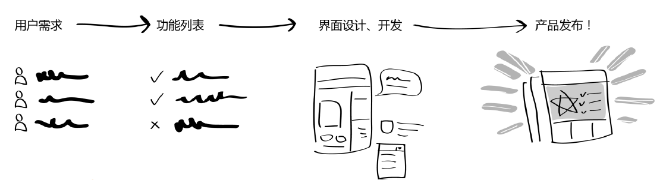 用户体验要素概念和深入讲解战略层（商业需求和用户需）范围层（功能和信息设计）结构层（信息架构和交互设计）框架层（原型设计和导航设计）视觉层（品牌传达/色彩体系/视觉规范/图标设计等）需求分析概念+实战演练商业需求用户需求项目需求功能性需求非功能性需求微信红包产品的性能需求和功能需求案例分析你我需求、软硬需求、真假需求(追女朋友、铅笔、儿子)需求分析案例：斯达康（原点决策）今日头条（大数据驱动满足个人化需求）暴风影音（微创新打破行业壁垒）360（抓准需求打破行业壁垒）需求来源需求评估方法需求分析与产品定位和目标用户模型概念+实战演练用户模型概念创建用户模型流程和方法用户模型案例分析用户模型实战演练竞品分析概念+实战演练竞品分析概念竞品分析流程竞品分析案例分析竞品分析实战演练讲评和总结第三天上午移动端设计特性+方法+设计规范+信息架构+导航设计移动UI设计特性情景特性网络特性物理特性触摸手势系统特性移动UI设计方法关于输入简单易懂注意中断关注内容给个反馈移动UI设计规范IOS设计规范案桌Material设计规范信息架构什么是信息架构信息架构布局思路TCD和UCD的区别toC和toB信息架构的区别信息架构的服务对象信息架构的层级设计四种组合方式解析及案例分析（案例分析）案例分析导航设计什么是导航设计移动UI导航的架构分类层级式辐射式套娃式标签式汉堡包导航Web端导航设计搜索导航分类导航相关导航Banner导航讲评和总结第三天下午交互设计概述+Axure8.0原型设计+流程设计概念和实战演练交互设计交互设计概念交互设计师技能详解Axure原型设计什么是原型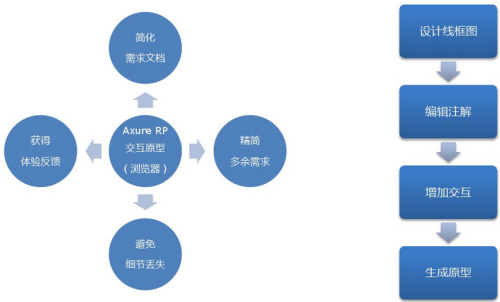 原型设计方法论原型设计工具介绍及优缺点原型设计注意事项原型设计分类手绘页面流程案例（手绘原型）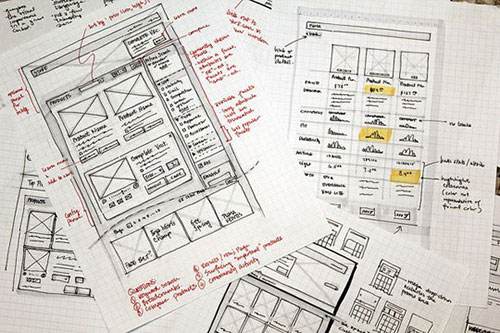 低保真原型和高保真原型的概念原型设计在用户体验要素中的定位原型设计案例实战演练某旅游网站登陆界面原型案例麦当劳外卖App原型案例（动态面板制作动效交互）标签切换原型案例网站轮播图原型案例锚点导航原型案例基础动效原型案例流程设计概述和实战演练流程设计基础逻辑流程概念某电商网站注册登录逻辑流程案例（Axure绘制）页面流程概念页面流程案例流程设计案例分析讲评和总结第四天学习考核与业内经验交流学习考核与业内经验交流单位名称（开发票名称）快递地址邮编联 系 人职位电话Email传真学员姓名身份证号（做证书使用）邮箱联系电话联系电话培训地点是否住宿汇  款方  式户  名：北京中培伟业管理咨询有限公司开户行：北京农村商业银行卢沟桥支行帐  号：0203 0101 0300 0033 172户  名：北京中培伟业管理咨询有限公司开户行：北京农村商业银行卢沟桥支行帐  号：0203 0101 0300 0033 172户  名：北京中培伟业管理咨询有限公司开户行：北京农村商业银行卢沟桥支行帐  号：0203 0101 0300 0033 172户  名：北京中培伟业管理咨询有限公司开户行：北京农村商业银行卢沟桥支行帐  号：0203 0101 0300 0033 172户  名：北京中培伟业管理咨询有限公司开户行：北京农村商业银行卢沟桥支行帐  号：0203 0101 0300 0033 172学员签字或盖章汇  款方  式户  名：中培创成（北京）科技有限公司开户行：建设银行北京生命园支行帐  号：1100 1048 6000 5250 6592户  名：中培创成（北京）科技有限公司开户行：建设银行北京生命园支行帐  号：1100 1048 6000 5250 6592户  名：中培创成（北京）科技有限公司开户行：建设银行北京生命园支行帐  号：1100 1048 6000 5250 6592户  名：中培创成（北京）科技有限公司开户行：建设银行北京生命园支行帐  号：1100 1048 6000 5250 6592户  名：中培创成（北京）科技有限公司开户行：建设银行北京生命园支行帐  号：1100 1048 6000 5250 6592学员签字或盖章汇  款方  式户  名：北京高培伟业管理咨询有限公司开户行：中国工商银行股份有限公司北京菜市口支行帐  号：0200 0018 0920 0152 881户  名：北京高培伟业管理咨询有限公司开户行：中国工商银行股份有限公司北京菜市口支行帐  号：0200 0018 0920 0152 881户  名：北京高培伟业管理咨询有限公司开户行：中国工商银行股份有限公司北京菜市口支行帐  号：0200 0018 0920 0152 881户  名：北京高培伟业管理咨询有限公司开户行：中国工商银行股份有限公司北京菜市口支行帐  号：0200 0018 0920 0152 881户  名：北京高培伟业管理咨询有限公司开户行：中国工商银行股份有限公司北京菜市口支行帐  号：0200 0018 0920 0152 881学员签字或盖章